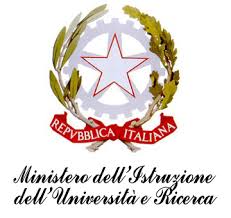 I.C. “DON LORENZO MILANI” QUARTO (NA)Via P. Picasso n. 20 – 80010 QUARTO (NA)tel. 081 8761931 -  081 8061340 – C.F. 96031210634 – COD. MECC. NAIC8F700B naic8f700b@pec.istruzione.it  -naic8f700b@istruzione.it – www.icdonmilaniquarto.edu.it                             MODULO DAutorizzazione genitori a.s. __________Il sottoscritto 	GENITORE dell’alunno/a 	 	frequentante la classe 	sez.	 del plesso______________della Scuola dell’Infanzia/Primaria/Secondaria di primo gradoAUTORIZZAil/la proprio/a figlio/a a partecipare all’iniziativa scolastica indetta da codesto Istituto che si terrà con le seguenti modalità:TIPO DI INIZIATIVA: 		GIORNO/I	 META/DESTINAZIONE:				 ORARI: 	COSTO:			 DOCENTE-REFERENTE:  						Quarto, lì 					FIRMA DEI GENITORI*/TUTORI                                        					 (o di chi ne fa le veci)                                     (ai sensi della Legge n. 127 del 15.5.97)	(da firmare e restituire all’insegnate)